TÍTULO (Arial 14, mayúsculas, negrita, espacio sencillo, alineación centrada, tres líneas máximo)A. Domínguez-Martín,1 J.M. González-Pérez, … (Arial 12, negrita, espacio sencillo, alineación centrada)1 Grupo de investigación: Email: (autor de correspondencia, Arial 11, espacio sencillo, alineación centrada).Máster en el que está matriculado:Tutor/a del TFM:¿Pertenece el tutor/a al IBt?:El texto  (Arial, 11 puntos, alineación justificada). Extensión máxima: 1 página DIN A4. Márgenes: 2,5 cm para el margen superior e inferior, 3 cm para el margen izquierdo y derecho. El resumen podrá contener figuras, gráficos y tablas. 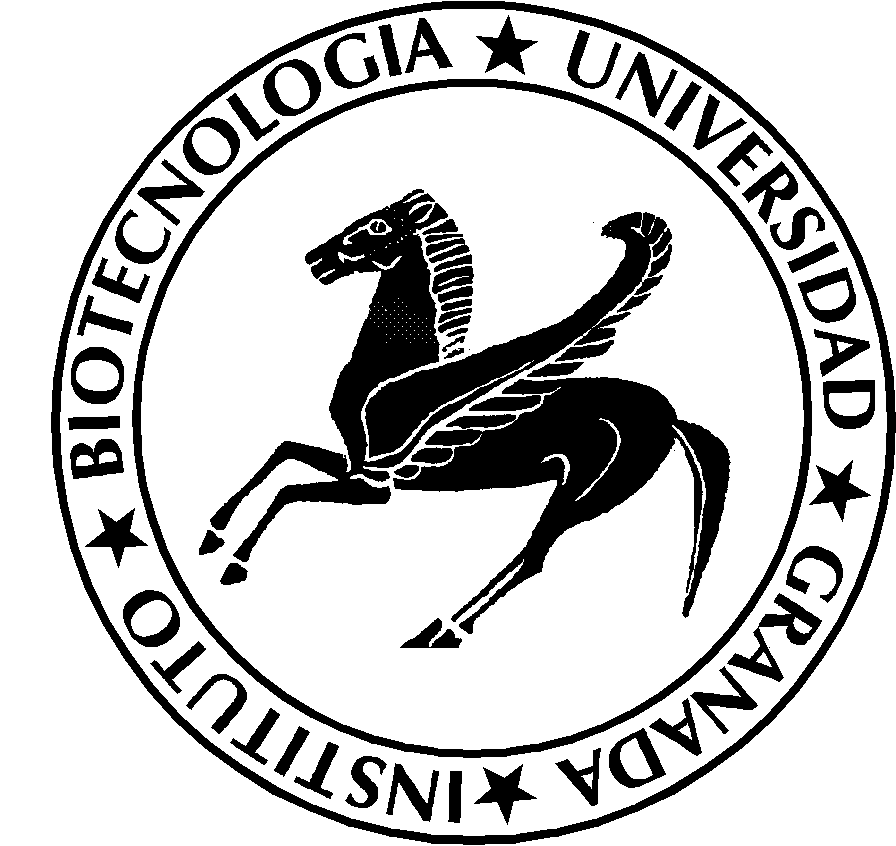 Figura 1. Ejemplo pie de Figura.La bibliografía se indicará en el texto mediante número entre corchetes, tras los signos de puntuación, y se añadirá al final del texto, debajo de la línea, en el formato que se indica a continuación para revistas [1] y libros [2] (Arial 10pt). Por favor, no utilice las funciones automáticas de Word para numerar y añadir referencias a pie de página.Agradecimientos: (Arial, 10 puntos, cursiva)[1] A. Autor1, A. Autor2, A. Autor3. Revista. Pub. 20**, Vol., XXX-XX.[2] A. Autor1, A. Autor2. Título de libro. nº ed., Editorial, Ciudad. 20